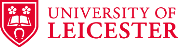 Guidance for University Data Classification MatrixIntended for public disclosure?You should ask yourself:Has the data come from an open, publicly-accessible source?Do I intend to publish the data ‘as-is’ in a publicly-accessible location?Is there anything confidential in the data?Would the data present a safety risk?You should ask yourself:If the data was accidentally disclosed, would it pose a risk to the data subject(s) personal safety? There are very many scenarios where research data could put personal safety at risk, but a few examples might be data containing:The views of people living under politically unstable regimes and/or war-zonesDetails of victims and/or perpetrators of crimeInterviews with domestic violence survivors- If the data was accidentally disclosed, would it pose a risk to anyone else’s personal safety?- Again, there are many scenarios where this could be the case, but some examples are:Risk to researchers or other staff from data disclosing too much specific detail of research into sensitive/emotive areas e.g. animal testing, counter-terrorismRisk to users of University buildings from disclosing too much detail of specific locations of sensitive/emotive research facilitiesDoes the data set include sensitive data?You should ask yourself:Is there anything within the data set that makes it unsuitable for widespread access. This could include data that identifies individuals, or subject matter such as:Pornography or other ‘adult’ material Extremist or terrorist related material Commercially-sensitive material Video of traffic accidentsDoes the data set include Sensitive personal data?This relates to data identifying living people requiring additional protection including ‘special category data’ as defined by the Data Protection Act 2018 and Article 9 of the General Data Protection Regulation (GDPR) and the Information Commissioner’s Office and ‘protected characteristics’ under other legislation such as the Equality Act 2010**.You should ask yourself:- Whether the data identifies individuals, or, when combined with other data would enable the identification of individuals, and contains any of the following:Racial or ethnic originAn individual’s political opinion Membership of trade unionReligious, faith or similar beliefsPhysical or mental health or conditionData concerning a natural person’s sex life or sexual orientation Gender, sexual orientation etc.Criminal offences, alleged criminal offences, convictions etc.Biometric data for the purpose of uniquely identifying a natural person**All require Combined ROPA (Register of Processing Activities) and Threshold DPIA assessment and are likely to require a Full DPIA before processing commences.Are there any ethical or moral issues connected to the data?Even where data is not protected by specific legislation such as the Data Protection Act 2018/GDPR, there may be ethical and moral considerations. You should ask yourself:- Does the data contain details that could be hurtful, distressing or offensive to individuals should it be disclosed? - Examples of such data might be:Specifics about cause of death of identified individualsSensitive personal data relating to deceased individualsIs the data set subject to other contractual, legislative or regulatory conditions?Data must be protected and managed in the way we have agreed as a condition of receiving the data. You should ask yourself:Is there a contract (e.g. data sharing contract) with specific restrictions on my handling of the data?Have we agreed that another organisation may audit us as a condition of receiving the data?Is the data subject to a higher-level contract e.g. the University’s NHSDigital (formerly HSCIC) framework contract?Is the data part of a commercial contract which might impose restrictions?Does the regulatory body of my research area impose restrictions on my handling of the data?